Dragi moji vjeroučenici 1.a razreda,Evo danas za sat vjeronauka videolekcija o Isusovim učenicima. O ovome smo već nešto govorili. Ovdje pažljivo pogledajte i poslušajte kako i mi možemo i trebamo biti Isusovi učenici i slijediti njegova djela dobrote i ljubavi.Budite marljivi i vrijedni. Nacrtajte svoju ruku, to je danas vaš zadatak. Vidimo se uskoro u školi, veselim se!Voli vas vaša vjeroučiteljica Milenahttps://youtu.be/TanspQDmVH8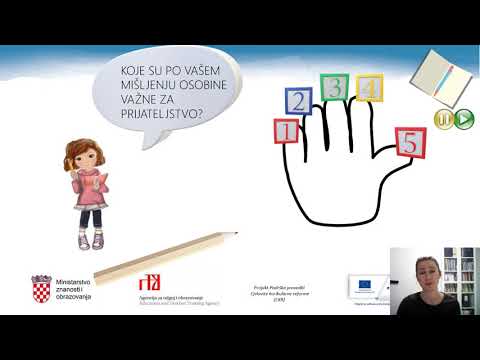 